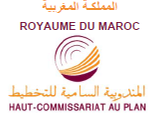 PosteChef du Centre de Documentation et d’Information MultimédiaChef du Centre de Documentation et d’Information MultimédiaRattachement hiérarchiqueCentre National  de DocumentationCentre National  de DocumentationMissionsGestion du Centre de Documentation et d’Information Multimédia.Gestion du Centre de Documentation et d’Information Multimédia.Domaine de CompétenceGestion documentaireGestion documentaireACTIVITES PRINCIPALESACTIVITES PRINCIPALESACTIVITES PRINCIPALESAssure la gestion des différents supports d’information multimédia ; Fournit aux diverses catégories d’usagers l’information multidisciplinaire ;Fournit des services d’information et de documentation à travers des médias écrits, visuels, sonores, audiovisuels, magnétiques et multidimensionnels.Assure la gestion des différents supports d’information multimédia ; Fournit aux diverses catégories d’usagers l’information multidisciplinaire ;Fournit des services d’information et de documentation à travers des médias écrits, visuels, sonores, audiovisuels, magnétiques et multidimensionnels.Assure la gestion des différents supports d’information multimédia ; Fournit aux diverses catégories d’usagers l’information multidisciplinaire ;Fournit des services d’information et de documentation à travers des médias écrits, visuels, sonores, audiovisuels, magnétiques et multidimensionnels.COMPETENCES REQUISESCOMPETENCES REQUISESCOMPETENCES REQUISESTypeTypeContenuSavoirSavoirSciences d’information et de documentation ;Législation sur les archives  et sur l’information (droits d’auteurs et droits voisins, …) ;Recherche et systèmes d’information ;Gestion du patrimoine intellectuel national ;Rédaction administrative ;Organisation, mission et culture du Département.Savoir- faireSavoir- faireConcevoir et mettre en œuvre des modèles de constitution et d’organisation d’un fonds documentaire ;  Concevoir et mettre en œuvre des méthodes de référencement  et classement des dossiers et documents ; Concevoir et mettre en œuvre des techniques de stockage des documents ;Concevoir et mettre en œuvre des techniques de sauvegarde, de maintenance et de conservation de la documentation ;Utiliser les TIC.Savoir-êtreSavoir-êtreOrganisé et rigoureux ; Enthousiaste et convivial ;Sens de la communication ;Conscient de l’importance du fonds documentaire.